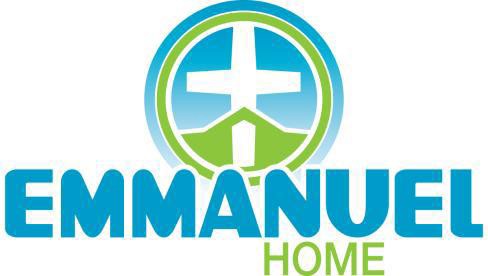 Date: October 18, 2019Job Title: Maintenance Assistant Reports to: Maintenance ManagerIntroduction:Emmanuel Home is an independent/assisted living home for seniors under the direction of the non-profit Christian Senior Citizens Homes Society of Northern Alberta, since 1968. Our mission is to provide a Christian environment that is safe and comfortable so seniors can live with dignity. In providing services and supports to our residents, we are guided by our core values: Integrity, Caring, and Excellence.Summary of Responsibilities:The Maintenance Department at Emmanuel Home, under the supervision of the Director of Operations and the Maintenance Manager, has the overall responsibility to ensure that the facility is maintained in excellent condition, both inside and out, according to the standards set by the Supportive Living and Home Living programs of Alberta Health Services.Scope of Work:Along with the Maintenance Manager, the successful candidate will be adept at completing minor maintenance and repair projects as needed, along with daily tasks and seasonal duties. In addition to their proficiency at solving a wide range of general maintenance issues, the candidate will have excellent inter-personal skills, be organized and professional, and be able to work on their own.Hours of Work:Part-Time 0.7 FTE. Hours are negotiable for the right candidate.Due to the nature of the position, the successful candidate will be expected to work a range of day-time, evening and seasonal weekend hours.Core Competencies:Accountability and DependabilityClear Communication & TeamworkPlanning and OrganizingEthics and IntegrityWillingness to learnIndependent WorkerResponsibilities and Duties:Complete minor maintenance and repair projects as assignedComplete scheduled maintenance tasks efficiently and thoroughlyRemove waste and recycling from the building storage roomsSeasonal maintenance around the property as needed (i.e. Grounds keeping, lawn maintenance, snow removal)Work within budget to meet the ongoing maintenance needs of residents & staffKeep electronic records of schedule, inventory, and progress on both small, day to day projects, and bigger initiatives, as directed.Pick up materials off-site as neededAssist with any other task, as needed, under the direction of the Maintenance ManagerQualificationsMechanical aptitude and be skilled in using hand and power tools safelyMust be able to lift up to 75 poundsMust have a valid Alberta Class 5 Driver’s LicenseMust have a basic proficiency in mechanical, electrical, and plumbingCompetency in computer usage; familiarity with relevant Microsoft Office softwareEffective communication, interpersonal and organizational skillsAbility to work with sensitivity to the diverse perspectives of individual clients and community service providers while meeting the objectives and targets of Emmanuel HomePotential for growth of role within the organizationNotes:Successful candidate must complete Criminal Record Check prior to employmentSalary Range:Position: Part-time, Competitive hourly wage commensurate with experience. Full group benefits including RRSP contributions, vacation.Start Date: ImmediateClosing Date: Job posting will remain open until suitable candidate is found.For more information or to apply send resume with two references and cover letter to:  			Laura Pothoven, Director of Operations, lpothoven@emmanuelhome.caWe thank all applicants for their interest, however only those candidates selected for interviews will be contacted.